Чемпионат Дальневосточного федерального округа по спортивному туризму на лыжных дистанциях  Открытый Чемпионат и Первенство Хабаровского края по спортивному туризму на лыжных дистанциях  _____________________________________________________________________________19-23 марта 2012г.                                                                                  Солнечный район, т/б Амут Сноу Лэйк,УСЛОВИЯ СОРЕВНОВАНИЙ В ДИСЦИПЛИНЕ«дистанциЯ – лыжная-ГРУППА», 3 классПеречень, параметры, оборудование этапов и условия их прохождения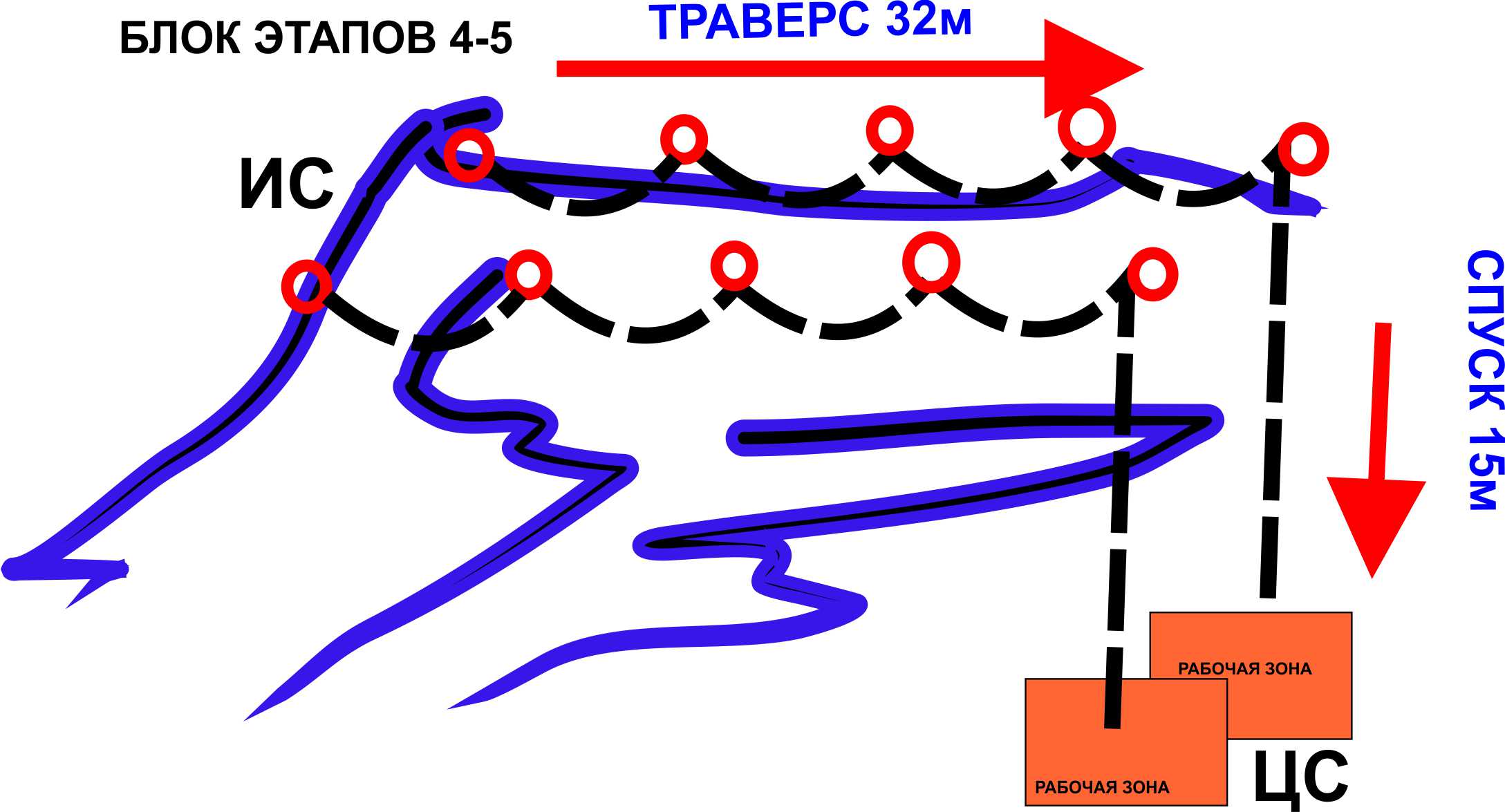 Параметры дистанцииПо «Регламенту»ФактическиеКласс дистанции33Длинна дистанции (м)5000-70006600Набор высоты (м)20120Количество этапов всего4-66Количество этапов 4 класса-1Количество этапов 3 класса3Количество этапов 2 класса-Количество блоков этапов11СтартПо сигналу «Старт» с отметкой в стартовой станцииПо сигналу «Старт» с отметкой в стартовой станцииПо сигналу «Старт» с отметкой в стартовой станцииПо сигналу «Старт» с отметкой в стартовой станцииПо сигналу «Старт» с отметкой в стартовой станцииПо сигналу «Старт» с отметкой в стартовой станцииПо сигналу «Старт» с отметкой в стартовой станцииПо сигналу «Старт» с отметкой в стартовой станцииПо сигналу «Старт» с отметкой в стартовой станцииПо сигналу «Старт» с отметкой в стартовой станцииПо сигналу «Старт» с отметкой в стартовой станцииПо сигналу «Старт» с отметкой в стартовой станцииПо сигналу «Старт» с отметкой в стартовой станцииПо сигналу «Старт» с отметкой в стартовой станцииПо сигналу «Старт» с отметкой в стартовой станцииПо сигналу «Старт» с отметкой в стартовой станцииПо сигналу «Старт» с отметкой в стартовой станцииПо сигналу «Старт» с отметкой в стартовой станцииПо сигналу «Старт» с отметкой в стартовой станцииПо сигналу «Старт» с отметкой в стартовой станцииПо сигналу «Старт» с отметкой в стартовой станцииПо сигналу «Старт» с отметкой в стартовой станцииПо сигналу «Старт» с отметкой в стартовой станцииПо сигналу «Старт» с отметкой в стартовой станцииПо сигналу «Старт» с отметкой в стартовой станцииПо сигналу «Старт» с отметкой в стартовой станцииПо сигналу «Старт» с отметкой в стартовой станцииПо сигналу «Старт» с отметкой в стартовой станцииПо сигналу «Старт» с отметкой в стартовой станцииПо сигналу «Старт» с отметкой в стартовой станцииКП-1«Заданное направление»«Заданное направление»«Заданное направление»«Заданное направление»«Заданное направление»«Заданное направление»«Заданное направление»«Заданное направление»«Заданное направление»«Заданное направление»«Заданное направление»«Заданное направление»«Заданное направление»«Заданное направление»«Заданное направление»«Заданное направление»«Заданное направление»«Заданное направление»«Заданное направление»«Заданное направление»«Заданное направление»«Заданное направление»«Заданное направление»«Заданное направление»«Заданное направление»«Заданное направление»«Заданное направление»«Заданное направление»«Заданное направление»«Заданное направление»Этап-1Этап-1Переправа по бревну  Переправа по бревну  Переправа по бревну  Переправа по бревну  Переправа по бревну  Переправа по бревну  Переправа по бревну  Переправа по бревну  Переправа по бревну  Переправа по бревну  Переправа по бревну  Переправа по бревну  Переправа по бревну  Переправа по бревну  Переправа по бревну  Переправа по бревну  Класс 3Класс 3Класс 3Класс 3Класс 3Класс 3Класс 3Класс 3Класс 3КВ- 10 мин (включается с началом использования ТО, выключается по выходу снаряжения из ОЗ)КВ- 10 мин (включается с началом использования ТО, выключается по выходу снаряжения из ОЗ)КВ- 10 мин (включается с началом использования ТО, выключается по выходу снаряжения из ОЗ)КВ- 10 мин (включается с началом использования ТО, выключается по выходу снаряжения из ОЗ)КВ- 10 мин (включается с началом использования ТО, выключается по выходу снаряжения из ОЗ)Параметры:Параметры:Параметры:Параметры:Параметры:Параметры:L бревна – 8м L бревна – 8м L бревна – 8м L бревна – 8м L бревна – 8м L бревна – 8м L бревна – 8м L бревна – 8м L бревна – 8м L бревна – 8м L – 12 мL – 12 мL – 12 мL – 12 мL – 12 мL – 12 мL – 12 мL – 12 мL – 12 мL – 12 мL – 12 мL – 12 мL – 12 мL – 12 мL – 12 мОборудование:Оборудование:Оборудование:Оборудование:Оборудование:Оборудование:Оборудование:Оборудование:Оборудование:Оборудование:Оборудование:Оборудование:Оборудование:ИСИСИСИСИСБЗБЗБЗБЗБЗКЛКЛКЛТО - размыкающийся карабинТО - размыкающийся карабинТО - размыкающийся карабинТО - размыкающийся карабинТО - размыкающийся карабинОборудование:Оборудование:Оборудование:Оборудование:Оборудование:Оборудование:Оборудование:Оборудование:Оборудование:Оборудование:Оборудование:Оборудование:Оборудование:ЦСЦСЦСЦСЦСБЗБЗБЗБЗБЗКЛКЛКЛТО – судейская петляТО – судейская петляТО – судейская петляТО – судейская петляТО – судейская петляДействия:Действия:Действия:Действия:Действия:Действия:Действия:Действия:Действия:Действия:Действия:Действия:Действия:п.п.5.3, 5.8, 5.7.1.п.п.5.3, 5.8, 5.7.1.п.п.5.3, 5.8, 5.7.1.п.п.5.3, 5.8, 5.7.1.п.п.5.3, 5.8, 5.7.1.п.п.5.3, 5.8, 5.7.1.п.п.5.3, 5.8, 5.7.1.п.п.5.3, 5.8, 5.7.1.п.п.5.3, 5.8, 5.7.1.п.п.5.3, 5.8, 5.7.1.п.п.5.3, 5.8, 5.7.1.п.п.5.3, 5.8, 5.7.1.п.п.5.3, 5.8, 5.7.1.п.п.5.3, 5.8, 5.7.1.п.п.5.3, 5.8, 5.7.1.п.п.5.3, 5.8, 5.7.1.п.п.5.3, 5.8, 5.7.1.п.п.5.3, 5.8, 5.7.1.Обратное движение:Обратное движение:Обратное движение:Обратное движение:Обратное движение:Обратное движение:Обратное движение:Обратное движение:Обратное движение:Обратное движение:Обратное движение:Обратное движение:Обратное движение:По коридору обратного ходаПо коридору обратного ходаПо коридору обратного ходаПо коридору обратного ходаПо коридору обратного ходаПо коридору обратного ходаПо коридору обратного ходаПо коридору обратного ходаПо коридору обратного ходаПо коридору обратного ходаПо коридору обратного ходаПо коридору обратного ходаПо коридору обратного ходаПо коридору обратного ходаПо коридору обратного ходаПо коридору обратного ходаПо коридору обратного ходаПо коридору обратного ходаКП-2КП-2КП-2КП-2КП-2КП-2КП-2«Заданное направление»«Заданное направление»«Заданное направление»«Заданное направление»«Заданное направление»«Заданное направление»«Заданное направление»«Заданное направление»«Заданное направление»«Заданное направление»«Заданное направление»«Заданное направление»«Заданное направление»«Заданное направление»«Заданное направление»«Заданное направление»«Заданное направление»«Заданное направление»«Заданное направление»«Заданное направление»«Заданное направление»«Заданное направление»«Заданное направление»«Заданное направление»Этап-2Этап-2Этап-2Этап-2Наклонная навесная переправа вниз Наклонная навесная переправа вниз Наклонная навесная переправа вниз Наклонная навесная переправа вниз Наклонная навесная переправа вниз Наклонная навесная переправа вниз Наклонная навесная переправа вниз Наклонная навесная переправа вниз Наклонная навесная переправа вниз Наклонная навесная переправа вниз Наклонная навесная переправа вниз Наклонная навесная переправа вниз Наклонная навесная переправа вниз Наклонная навесная переправа вниз Наклонная навесная переправа вниз Наклонная навесная переправа вниз Наклонная навесная переправа вниз Наклонная навесная переправа вниз Наклонная навесная переправа вниз Наклонная навесная переправа вниз Класс 4Класс 4Класс 4Класс 4Класс 4Класс 4КВ-15 мин (включается с началом использования ТО, выключается по выходу снаряжения из ОЗ)Параметры:Параметры:L - 22мL - 22мL - 22мL - 22мL - 22мL - 22мα  - 35°α  - 35°α  - 35°α  - 35°α  - 35°α  - 35°α  - 35°α  - 35°α  - 35°α  - 35°α  - 35°α  - 35°α  - 35°α  - 35°α  - 35°α  - 35°α  - 35°α  - 35°α  - 35°α  - 35°α  - 35°α  - 35°α  - 35°Оборудование:Оборудование:Оборудование:Оборудование:Оборудование:Оборудование:Оборудование:Оборудование:ИСИСБЗБЗБЗБЗБЗКЛКЛКЛКЛ ТО два размыкающихся карабина  ТО два размыкающихся карабина  ТО два размыкающихся карабина  ТО два размыкающихся карабина  ТО два размыкающихся карабина  ТО два размыкающихся карабина  ТО два размыкающихся карабина  ТО два размыкающихся карабина  ТО два размыкающихся карабина  ТО два размыкающихся карабина  ТО два размыкающихся карабина  ТО два размыкающихся карабина Оборудование:Оборудование:Оборудование:Оборудование:Оборудование:Оборудование:Оборудование:Оборудование:ЦСЦСБЗБЗБЗБЗБЗРЗРЗРЗРЗгоризонтальное бревно, Ø – 0,4мгоризонтальное бревно, Ø – 0,4мгоризонтальное бревно, Ø – 0,4мгоризонтальное бревно, Ø – 0,4мгоризонтальное бревно, Ø – 0,4мгоризонтальное бревно, Ø – 0,4мгоризонтальное бревно, Ø – 0,4мгоризонтальное бревно, Ø – 0,4мгоризонтальное бревно, Ø – 0,4мгоризонтальное бревно, Ø – 0,4мгоризонтальное бревно, Ø – 0,4мгоризонтальное бревно, Ø – 0,4мДействия:Действия:Действия:Действия:Действия:Действия:Действия:Действия:Первый 5.12 (с команд страховкой), 5.6, 5.9, 5.7.1. Первый 5.12 (с команд страховкой), 5.6, 5.9, 5.7.1. Первый 5.12 (с команд страховкой), 5.6, 5.9, 5.7.1. Первый 5.12 (с команд страховкой), 5.6, 5.9, 5.7.1. Первый 5.12 (с команд страховкой), 5.6, 5.9, 5.7.1. Первый 5.12 (с команд страховкой), 5.6, 5.9, 5.7.1. Первый 5.12 (с команд страховкой), 5.6, 5.9, 5.7.1. Первый 5.12 (с команд страховкой), 5.6, 5.9, 5.7.1. Первый 5.12 (с команд страховкой), 5.6, 5.9, 5.7.1. Первый 5.12 (с команд страховкой), 5.6, 5.9, 5.7.1. Первый 5.12 (с команд страховкой), 5.6, 5.9, 5.7.1. Первый 5.12 (с команд страховкой), 5.6, 5.9, 5.7.1. Первый 5.12 (с команд страховкой), 5.6, 5.9, 5.7.1. Первый 5.12 (с команд страховкой), 5.6, 5.9, 5.7.1. Первый 5.12 (с команд страховкой), 5.6, 5.9, 5.7.1. Первый 5.12 (с команд страховкой), 5.6, 5.9, 5.7.1. Первый 5.12 (с команд страховкой), 5.6, 5.9, 5.7.1. Первый 5.12 (с команд страховкой), 5.6, 5.9, 5.7.1. Первый 5.12 (с команд страховкой), 5.6, 5.9, 5.7.1. Первый 5.12 (с команд страховкой), 5.6, 5.9, 5.7.1. Первый 5.12 (с команд страховкой), 5.6, 5.9, 5.7.1. Первый 5.12 (с команд страховкой), 5.6, 5.9, 5.7.1. Первый 5.12 (с команд страховкой), 5.6, 5.9, 5.7.1. Обратное движение:Обратное движение:Обратное движение:Обратное движение:Обратное движение:Обратное движение:Обратное движение:Обратное движение:По коридору обратного хода, По коридору обратного хода, По коридору обратного хода, По коридору обратного хода, По коридору обратного хода, По коридору обратного хода, По коридору обратного хода, По коридору обратного хода, По коридору обратного хода, По коридору обратного хода, По коридору обратного хода, По коридору обратного хода, По коридору обратного хода, По коридору обратного хода, По коридору обратного хода, По коридору обратного хода, По коридору обратного хода, По коридору обратного хода, По коридору обратного хода, По коридору обратного хода, По коридору обратного хода, По коридору обратного хода, По коридору обратного хода, Блок №1 (этапы 3-4)Траверс склона на лыжах  - спуск  (проходится без потери страховки, самостраховки)Блок №1 (этапы 3-4)Траверс склона на лыжах  - спуск  (проходится без потери страховки, самостраховки)Блок №1 (этапы 3-4)Траверс склона на лыжах  - спуск  (проходится без потери страховки, самостраховки)Блок №1 (этапы 3-4)Траверс склона на лыжах  - спуск  (проходится без потери страховки, самостраховки)Блок №1 (этапы 3-4)Траверс склона на лыжах  - спуск  (проходится без потери страховки, самостраховки)Блок №1 (этапы 3-4)Траверс склона на лыжах  - спуск  (проходится без потери страховки, самостраховки)Блок №1 (этапы 3-4)Траверс склона на лыжах  - спуск  (проходится без потери страховки, самостраховки)Блок №1 (этапы 3-4)Траверс склона на лыжах  - спуск  (проходится без потери страховки, самостраховки)Блок №1 (этапы 3-4)Траверс склона на лыжах  - спуск  (проходится без потери страховки, самостраховки)Блок №1 (этапы 3-4)Траверс склона на лыжах  - спуск  (проходится без потери страховки, самостраховки)Блок №1 (этапы 3-4)Траверс склона на лыжах  - спуск  (проходится без потери страховки, самостраховки)Блок №1 (этапы 3-4)Траверс склона на лыжах  - спуск  (проходится без потери страховки, самостраховки)Блок №1 (этапы 3-4)Траверс склона на лыжах  - спуск  (проходится без потери страховки, самостраховки)Блок №1 (этапы 3-4)Траверс склона на лыжах  - спуск  (проходится без потери страховки, самостраховки)Блок №1 (этапы 3-4)Траверс склона на лыжах  - спуск  (проходится без потери страховки, самостраховки)Блок №1 (этапы 3-4)Траверс склона на лыжах  - спуск  (проходится без потери страховки, самостраховки)Блок №1 (этапы 3-4)Траверс склона на лыжах  - спуск  (проходится без потери страховки, самостраховки)Блок №1 (этапы 3-4)Траверс склона на лыжах  - спуск  (проходится без потери страховки, самостраховки)Блок №1 (этапы 3-4)Траверс склона на лыжах  - спуск  (проходится без потери страховки, самостраховки)Блок №1 (этапы 3-4)Траверс склона на лыжах  - спуск  (проходится без потери страховки, самостраховки)КВ-15 мин (включается с началом использования ТО, выключается по выходу снаряжения из ОЗ)КВ-15 мин (включается с началом использования ТО, выключается по выходу снаряжения из ОЗ)КВ-15 мин (включается с началом использования ТО, выключается по выходу снаряжения из ОЗ)КВ-15 мин (включается с началом использования ТО, выключается по выходу снаряжения из ОЗ)КВ-15 мин (включается с началом использования ТО, выключается по выходу снаряжения из ОЗ)КВ-15 мин (включается с началом использования ТО, выключается по выходу снаряжения из ОЗ)КВ-15 мин (включается с началом использования ТО, выключается по выходу снаряжения из ОЗ)КВ-15 мин (включается с началом использования ТО, выключается по выходу снаряжения из ОЗ)КВ-15 мин (включается с началом использования ТО, выключается по выходу снаряжения из ОЗ)КВ-15 мин (включается с началом использования ТО, выключается по выходу снаряжения из ОЗ)КВ-15 мин (включается с началом использования ТО, выключается по выходу снаряжения из ОЗ)Этап 3Этап 3Этап 3Этап 3Этап 3Этап 3Этап 3ТраверсТраверсТраверсТраверсα  - 30°α  - 30°α  - 30°α  - 30°α  - 30°α  - 30°α  - 30°α  - 30°α  - 30°Класс 3Класс 3Класс 3Класс 3Класс 3Класс 3Класс 3Класс 3Класс 3Класс 3Класс 3Параметры:Параметры:L - 35мL - 35мL - 35мL - 35мL - 35мL - 35м3 – ППС – судейские петли3 – ППС – судейские петли3 – ППС – судейские петли3 – ППС – судейские петли3 – ППС – судейские петли3 – ППС – судейские петли3 – ППС – судейские петли3 – ППС – судейские петли3 – ППС – судейские петли3 – ППС – судейские петли3 – ППС – судейские петли3 – ППС – судейские петли3 – ППС – судейские петли3 – ППС – судейские петли3 – ППС – судейские петли3 – ППС – судейские петли3 – ППС – судейские петли3 – ППС – судейские петли3 – ППС – судейские петли3 – ППС – судейские петли3 – ППС – судейские петли3 – ППС – судейские петли3 – ППС – судейские петлиОборудование:Оборудование:Оборудование:Оборудование:Оборудование:Оборудование:Оборудование:Оборудование:ИСИСБЗБЗБЗБЗБЗКЛКЛКЛКЛ ТО судейская петля  ТО судейская петля  ТО судейская петля  ТО судейская петля  ТО судейская петля  ТО судейская петля  ТО судейская петля  ТО судейская петля  ТО судейская петля  ТО судейская петля  ТО судейская петля  ТО судейская петля Оборудование:Оборудование:Оборудование:Оборудование:Оборудование:Оборудование:Оборудование:Оборудование:ЦСЦСОЗОЗОЗОЗОЗТО судейская петля, два неразмыкающихся карабинаТО судейская петля, два неразмыкающихся карабинаТО судейская петля, два неразмыкающихся карабинаТО судейская петля, два неразмыкающихся карабинаТО судейская петля, два неразмыкающихся карабинаТО судейская петля, два неразмыкающихся карабинаТО судейская петля, два неразмыкающихся карабинаТО судейская петля, два неразмыкающихся карабинаТО судейская петля, два неразмыкающихся карабинаТО судейская петля, два неразмыкающихся карабинаТО судейская петля, два неразмыкающихся карабинаТО судейская петля, два неразмыкающихся карабинаТО судейская петля, два неразмыкающихся карабинаТО судейская петля, два неразмыкающихся карабинаТО судейская петля, два неразмыкающихся карабинаТО судейская петля, два неразмыкающихся карабинаДействия:Действия:Действия:Действия:Действия:Действия:Действия:Действия:Действия:Действия:По п.п. 5.5, 5.13, 5.7По п.п. 5.5, 5.13, 5.7По п.п. 5.5, 5.13, 5.7По п.п. 5.5, 5.13, 5.7По п.п. 5.5, 5.13, 5.7По п.п. 5.5, 5.13, 5.7По п.п. 5.5, 5.13, 5.7По п.п. 5.5, 5.13, 5.7По п.п. 5.5, 5.13, 5.7По п.п. 5.5, 5.13, 5.7По п.п. 5.5, 5.13, 5.7По п.п. 5.5, 5.13, 5.7По п.п. 5.5, 5.13, 5.7По п.п. 5.5, 5.13, 5.7По п.п. 5.5, 5.13, 5.7По п.п. 5.5, 5.13, 5.7По п.п. 5.5, 5.13, 5.7По п.п. 5.5, 5.13, 5.7По п.п. 5.5, 5.13, 5.7По п.п. 5.5, 5.13, 5.7По п.п. 5.5, 5.13, 5.7Обратное движение:Обратное движение:Обратное движение:Обратное движение:Обратное движение:Обратное движение:Обратное движение:Обратное движение:Обратное движение:Обратное движение:По коридору обратного ходаПо коридору обратного ходаПо коридору обратного ходаПо коридору обратного ходаПо коридору обратного ходаПо коридору обратного ходаПо коридору обратного ходаПо коридору обратного ходаПо коридору обратного ходаПо коридору обратного ходаПо коридору обратного ходаПо коридору обратного ходаПо коридору обратного ходаПо коридору обратного ходаПо коридору обратного ходаПо коридору обратного ходаПо коридору обратного ходаПо коридору обратного ходаПо коридору обратного ходаПо коридору обратного ходаПо коридору обратного ходаЭтап 4Этап 4Этап 4Этап 4Этап 4Спуск с командной страховкой Спуск с командной страховкой Спуск с командной страховкой Спуск с командной страховкой Спуск с командной страховкой Спуск с командной страховкой Спуск с командной страховкой Спуск с командной страховкой Спуск с командной страховкой Спуск с командной страховкой Спуск с командной страховкой Спуск с командной страховкой Спуск с командной страховкой Спуск с командной страховкой Спуск с командной страховкой Спуск с командной страховкой Спуск с командной страховкой Спуск с командной страховкой Спуск с командной страховкой Спуск с командной страховкой Спуск с командной страховкой Спуск с командной страховкой Спуск с командной страховкой Параметры:Параметры:Параметры:Параметры:Параметры:L 15мL 15мL 15мL 15мα 30°α 30°α 30°α 30°α 30°α 30°α 30°α 30°α 30°α 30°α 30°α 30°α 30°α 30°α 30°α 30°α 30°α 30°α 30°α 30°α 30°α 30°Оборудование:Оборудование:Оборудование:Оборудование:Оборудование:Оборудование:Оборудование:Оборудование:Оборудование:Оборудование:Оборудование:Оборудование:Оборудование:Оборудование:ИСИСИСИСОЗОЗОЗОЗОЗТО судейская петля, два неразмыкающихся карабинаТО судейская петля, два неразмыкающихся карабинаТО судейская петля, два неразмыкающихся карабинаТО судейская петля, два неразмыкающихся карабинаТО судейская петля, два неразмыкающихся карабинаТО судейская петля, два неразмыкающихся карабинаТО судейская петля, два неразмыкающихся карабинаТО судейская петля, два неразмыкающихся карабинаОборудование:Оборудование:Оборудование:Оборудование:Оборудование:Оборудование:Оборудование:Оборудование:Оборудование:Оборудование:Оборудование:Оборудование:Оборудование:Оборудование:ЦС ЦС ЦС ЦС БЗБЗБЗБЗБЗДействия:Действия:Действия:Действия:Действия:Действия:Действия:Действия:Действия:Действия:Действия:Действия:Действия:Действия:По п.п. 5.12, 5.7.1. По п.п. 5.12, 5.7.1. По п.п. 5.12, 5.7.1. По п.п. 5.12, 5.7.1. По п.п. 5.12, 5.7.1. По п.п. 5.12, 5.7.1. По п.п. 5.12, 5.7.1. По п.п. 5.12, 5.7.1. По п.п. 5.12, 5.7.1. По п.п. 5.12, 5.7.1. По п.п. 5.12, 5.7.1. По п.п. 5.12, 5.7.1. По п.п. 5.12, 5.7.1. По п.п. 5.12, 5.7.1. По п.п. 5.12, 5.7.1. По п.п. 5.12, 5.7.1. По п.п. 5.12, 5.7.1. Обратное движение:Обратное движение:Обратное движение:Обратное движение:Обратное движение:Обратное движение:Обратное движение:Обратное движение:Обратное движение:Обратное движение:Обратное движение:Обратное движение:Обратное движение:Обратное движение:По коридору обратного ходаПо коридору обратного ходаПо коридору обратного ходаПо коридору обратного ходаПо коридору обратного ходаПо коридору обратного ходаПо коридору обратного ходаПо коридору обратного ходаПо коридору обратного ходаПо коридору обратного ходаПо коридору обратного ходаПо коридору обратного ходаПо коридору обратного ходаПо коридору обратного ходаПо коридору обратного ходаПо коридору обратного ходаПо коридору обратного ходаЭтап-5Этап-5Навесная переправаНавесная переправаНавесная переправаНавесная переправаНавесная переправаНавесная переправаНавесная переправаНавесная переправаНавесная переправаНавесная переправаНавесная переправаНавесная переправаНавесная переправаНавесная переправаНавесная переправаНавесная переправаКласс 3Класс 3Класс 3Класс 3Класс 3Класс 3Класс 3Класс 3Класс 3КВ - 15 мин (включается с началом использования ТО, выключается по выходу снаряжения из ОЗ)КВ - 15 мин (включается с началом использования ТО, выключается по выходу снаряжения из ОЗ)КВ - 15 мин (включается с началом использования ТО, выключается по выходу снаряжения из ОЗ)КВ - 15 мин (включается с началом использования ТО, выключается по выходу снаряжения из ОЗ)КВ - 15 мин (включается с началом использования ТО, выключается по выходу снаряжения из ОЗ)Параметры:Параметры:Параметры:Параметры:Параметры:Параметры:L – 26мL – 26мL – 26мL – 26мL – 26мL – 26мL – 26мL – 26мL – 26мL – 26мОборудование:Оборудование:Оборудование:Оборудование:Оборудование:Оборудование:Оборудование:Оборудование:Оборудование:Оборудование:Оборудование:Оборудование:Оборудование:ИСИСИСИСИСБЗБЗБЗБЗБЗКЛКЛКЛТО – горизонтальные бревна,  Ø – 0,4мТО – горизонтальные бревна,  Ø – 0,4мТО – горизонтальные бревна,  Ø – 0,4мТО – горизонтальные бревна,  Ø – 0,4мТО – горизонтальные бревна,  Ø – 0,4мОборудование:Оборудование:Оборудование:Оборудование:Оборудование:Оборудование:Оборудование:Оборудование:Оборудование:Оборудование:Оборудование:Оборудование:Оборудование:ЦСЦСЦСЦСЦСКЛКЛКЛКЛКЛБЗБЗБЗТО – горизонтальные бревна, Ø – 0,4мТО – горизонтальные бревна, Ø – 0,4мТО – горизонтальные бревна, Ø – 0,4мТО – горизонтальные бревна, Ø – 0,4мТО – горизонтальные бревна, Ø – 0,4мДействия:Действия:Действия:Действия:Действия:Действия:Действия:Действия:Действия:Действия:Действия:Действия:Действия:По п.п.5.3, 5.9, 5.7.1.По п.п.5.3, 5.9, 5.7.1.По п.п.5.3, 5.9, 5.7.1.По п.п.5.3, 5.9, 5.7.1.По п.п.5.3, 5.9, 5.7.1.По п.п.5.3, 5.9, 5.7.1.По п.п.5.3, 5.9, 5.7.1.По п.п.5.3, 5.9, 5.7.1.По п.п.5.3, 5.9, 5.7.1.По п.п.5.3, 5.9, 5.7.1.По п.п.5.3, 5.9, 5.7.1.По п.п.5.3, 5.9, 5.7.1.По п.п.5.3, 5.9, 5.7.1.По п.п.5.3, 5.9, 5.7.1.По п.п.5.3, 5.9, 5.7.1.По п.п.5.3, 5.9, 5.7.1.По п.п.5.3, 5.9, 5.7.1.По п.п.5.3, 5.9, 5.7.1.Обратное движение:Обратное движение:Обратное движение:Обратное движение:Обратное движение:Обратное движение:Обратное движение:Обратное движение:Обратное движение:Обратное движение:Обратное движение:Обратное движение:Обратное движение:По коридору обратного ходаПо коридору обратного ходаПо коридору обратного ходаПо коридору обратного ходаПо коридору обратного ходаПо коридору обратного ходаПо коридору обратного ходаПо коридору обратного ходаПо коридору обратного ходаПо коридору обратного ходаПо коридору обратного ходаПо коридору обратного ходаПо коридору обратного ходаПо коридору обратного ходаПо коридору обратного ходаПо коридору обратного ходаПо коридору обратного ходаПо коридору обратного ходаЭтап 6Этап 6Этап 6ПодъемПодъемПодъемПодъемПодъемПодъемПодъемПодъемПодъемПодъемПодъемПодъемПодъемПодъемКласс 3Класс 3Класс 3Класс 3Класс 3Класс 3Класс 3Класс 3Класс 3Класс 3Класс 3Класс 3КВ - 10 мин (включается с началом использования ТО, выключается по выходу снаряжения из ОЗ и освобождению судейского оборудования )КВ - 10 мин (включается с началом использования ТО, выключается по выходу снаряжения из ОЗ и освобождению судейского оборудования )ПараметрыПараметрыПараметрыПараметрыПараметрыПараметрыПараметрыПараметрыПараметрыПараметрыПараметрыПараметрыL 30 мL 30 мL 30 мL 30 мL 30 мL 30 мL 30 мL 30 мL 30 мα 35°α 35°α 35°α 35°α 35°α 35°α 35°α 35°α 35°α 35°Оборудование:Оборудование:Оборудование:Оборудование:Оборудование:Оборудование:Оборудование:Оборудование:Оборудование:Оборудование:Оборудование:Оборудование:4 ППС –судейские горизонтальные перилла с петлями4 ППС –судейские горизонтальные перилла с петлями4 ППС –судейские горизонтальные перилла с петлями4 ППС –судейские горизонтальные перилла с петлями4 ППС –судейские горизонтальные перилла с петлями4 ППС –судейские горизонтальные перилла с петлями4 ППС –судейские горизонтальные перилла с петлями4 ППС –судейские горизонтальные перилла с петлями4 ППС –судейские горизонтальные перилла с петлями4 ППС –судейские горизонтальные перилла с петлями4 ППС –судейские горизонтальные перилла с петлями4 ППС –судейские горизонтальные перилла с петлями4 ППС –судейские горизонтальные перилла с петлями4 ППС –судейские горизонтальные перилла с петлями4 ППС –судейские горизонтальные перилла с петлями4 ППС –судейские горизонтальные перилла с петлями4 ППС –судейские горизонтальные перилла с петлями4 ППС –судейские горизонтальные перилла с петлями4 ППС –судейские горизонтальные перилла с петлямиОборудование:Оборудование:Оборудование:Оборудование:Оборудование:Оборудование:Оборудование:Оборудование:Оборудование:Оборудование:Оборудование:Оборудование:ИСИСИСИСИСБЗБЗБЗБЗБЗКЛКЛКЛСудейская петляСудейская петляСудейская петляСудейская петляСудейская петляСудейская петляЦСЦСЦСЦСЦСБЗБЗБЗБЗБЗКЛКЛКЛСудейская петляСудейская петляСудейская петляСудейская петляСудейская петляСудейская петляДействия:Действия:Действия:Действия:Действия:Действия:Действия:Действия:Действия:Действия:Действия:Действия:По п.п. 5.4, 5.11По п.п. 5.4, 5.11По п.п. 5.4, 5.11По п.п. 5.4, 5.11По п.п. 5.4, 5.11По п.п. 5.4, 5.11По п.п. 5.4, 5.11По п.п. 5.4, 5.11По п.п. 5.4, 5.11По п.п. 5.4, 5.11По п.п. 5.4, 5.11По п.п. 5.4, 5.11По п.п. 5.4, 5.11По п.п. 5.4, 5.11По п.п. 5.4, 5.11По п.п. 5.4, 5.11По п.п. 5.4, 5.11По п.п. 5.4, 5.11По п.п. 5.4, 5.11Обратное движение:Обратное движение:Обратное движение:Обратное движение:Обратное движение:Обратное движение:Обратное движение:Обратное движение:Обратное движение:Обратное движение:Обратное движение:Обратное движение:По коридору обратного ходаПо коридору обратного ходаПо коридору обратного ходаПо коридору обратного ходаПо коридору обратного ходаПо коридору обратного ходаПо коридору обратного ходаПо коридору обратного ходаПо коридору обратного ходаПо коридору обратного ходаПо коридору обратного ходаПо коридору обратного ходаПо коридору обратного ходаПо коридору обратного ходаПо коридору обратного ходаПо коридору обратного ходаПо коридору обратного ходаПо коридору обратного ходаПо коридору обратного ходаФинишФинишФинишФинишФинишФинишФинишФинишФинишФинишФинишФинишС отметкой в финишной станцииС отметкой в финишной станцииС отметкой в финишной станцииС отметкой в финишной станцииС отметкой в финишной станцииС отметкой в финишной станцииС отметкой в финишной станцииС отметкой в финишной станцииС отметкой в финишной станцииС отметкой в финишной станцииС отметкой в финишной станцииС отметкой в финишной станцииС отметкой в финишной станцииС отметкой в финишной станцииС отметкой в финишной станцииС отметкой в финишной станцииС отметкой в финишной станцииС отметкой в финишной станцииС отметкой в финишной станции